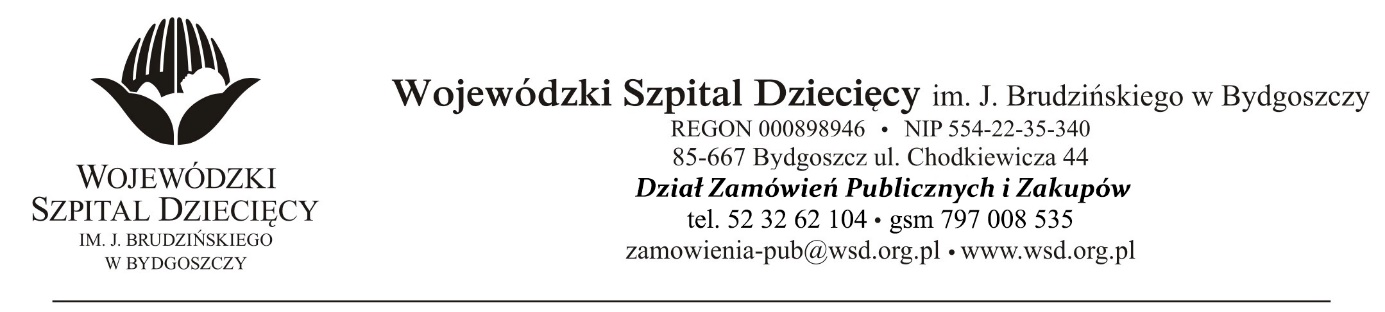 Nr sprawy 8/2022/TP                                                                                        Bydgoszcz 30.03.2022 r.Dotyczy: postępowania o udzielenie zamówienia publicznego w trybie podstawowym bez negocjacji na dostawy odczynników i testów laboratoryjnych wraz z dzierżawą aparatury medycznej.INFORMACJA O KWOCIE, JAKĄ ZAMAWIAJĄCY ZAMIERZA PRZEZNACZYĆNA SFINANSOWANIE ZAMÓWIENIAZamawiający na podstawie art. 222 ust. 4 ustawy z dnia 11 września 2019 roku Prawo zamówień publicznych (tekst jednolity: Dz. U. z 2021 r., poz. 1129 z późn. zm.). przekazuje poniżej informację o kwocie jaką zamierza przeznaczyć na sfinansowanie zamówienia:Na realizację zamówienia Zamawiający przeznaczył kwotę 238 749,66 zł. brutto, w tym:Pakiet nr 1-   Dostawa odczynników do oznaczania IgE swoistego wraz z dzierżawą aparatury                    za kwotę - 130 288,80 zł.Pakiet nr 2- Dostawa odczynników do wykonania badań metodą ELISA – możliwość składania ofert pozycjami, ;poz. 1 -  za kwotę  24 055,68zł.poz. 2 -  za kwotę    9 072,00zł. poz. 3 – za kwotę    4 147,20zł.poz. 4 -  za kwotę     2 704,32zł.Pakiet nr 3 - Dostawa różnych odczynników i testów do wybranych badań – możliwość składania ofert pozycjami :poz. 1 – za kwotę         99,36zł.poz. 2 – za kwotę  34 020,00zł.poz. 1 – za kwotę  34 362,30zł.z up. DyrektoraWojewódzkiego Szpitala Dziecięcegoim. J. Brudzińskiego w BydgoszczyZ-ca Dyrektora ds. Administracyjno-Technicznychmgr inż. Jarosław Cegielski